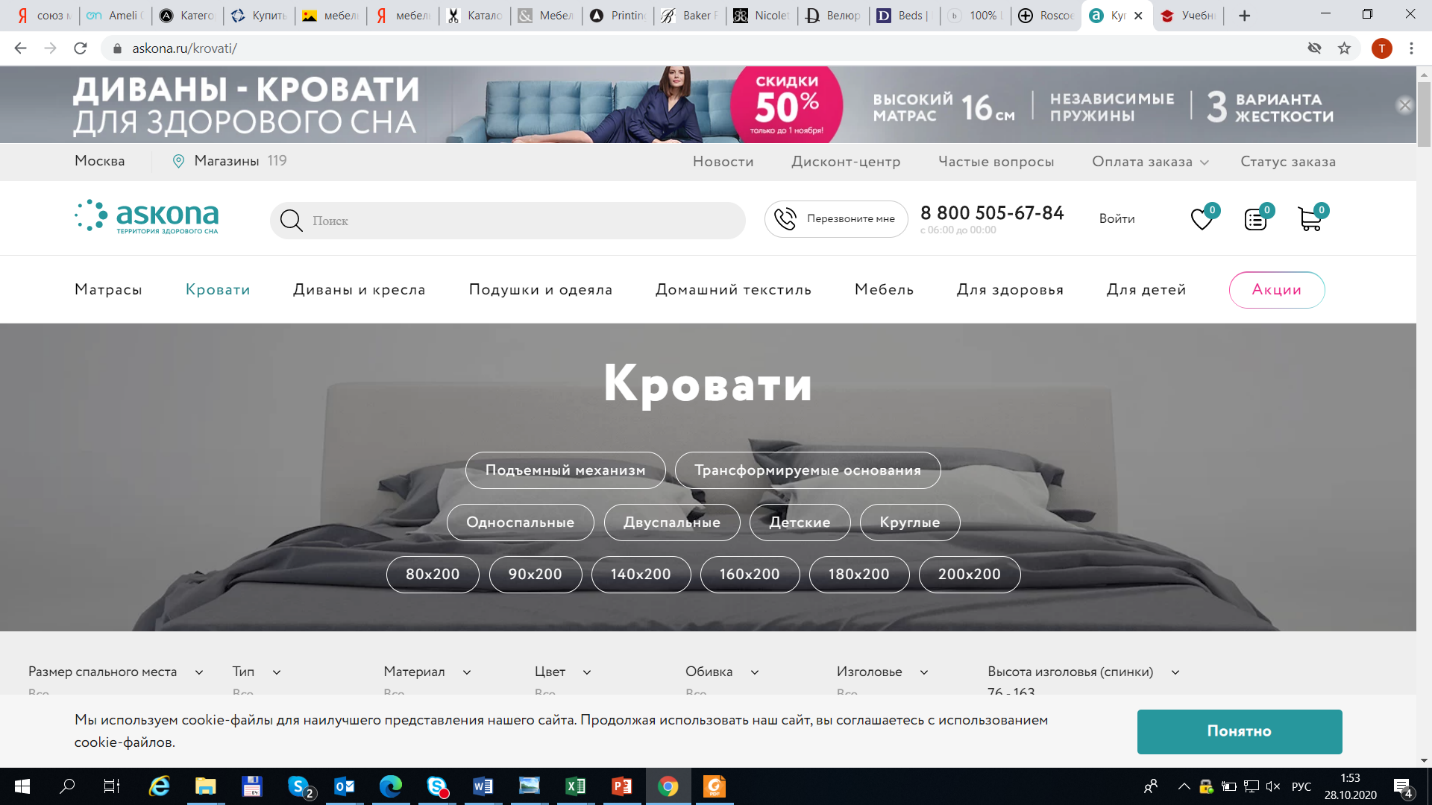 Уважаемый клиент,Благодарим Вас за выбор мебели в компании Аскона. Данные рекомендации помогут вам надолго сохранить идеальный внешний вид мебели в текстильной обивке.Вами выбран материал из коллекции  Cordova.Материал  Cordova относится к коллекции мебельных экокож.Экокожа Cordova – современный, эффектный, похожий по текстуре на натуральную кожу материал с высокими показателями износоустойчивости и прочности. Особенностью материала является специальное покрытие EASY CLEAN - легкая чистка большинства бытовых загрязнений, включая следы шариковых ручек.Рекомендации по уходу:Рекомендуется беречь от воздействия прямых солнечных лучей и ламп накаливания.Держать вдали от нагревательных приборов.При удалении загрязнений рекомендуется использовать неконцентрированный мыльный раствор либо специальные средства для удаления пятен .Рекомендуется удалять пыль при помощи влажной губки или салфетки.Рекомендуется беречь от домашних животныхТехнические характеристики:Тип ткани: искусственная кожаСостав:основа - Основа: 35% хлопок, 65% полиэстер, поверхность - 100% полиуретан Износостойкость к истиранию: 100 000 циклов (для мебели норма не ниже 7000 циклов).Производитель: Китай